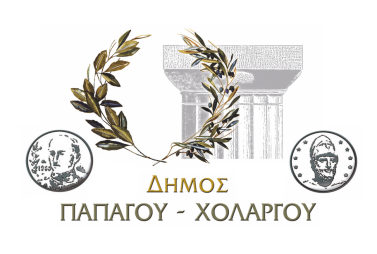 ΕΝΤΥΠΟ ΟΙΚΟΝΟΜΙΚΗΣ ΠΡΟΣΦΟΡΑΣ ΣΥΝΟΠΤΙΚΟΥ ΔΙΑΓΩΝΙΣΜΟΥ(κατά την παρ. 3 του άρθρου 95 του Ν. 4412/2016)                                            Έντυπο Οικονομικής Προσφοράς σε Ευρώ (€)    Ο ΠΡΟΣΦΕΡΩΝ…………………..             –           /          /  2017)            ΥΠΟΓΡΑΦΗ                –                 ΣΦΡΑΓΙΔΑ:ΕΛΛΗΝΙΚΗ ΔΗΜΟΚΡΑΤΙΑΔΗΜΟΣ  ΠΑΠΑΓΟΥ-ΧΟΛΑΡΓΟΥΔ/ΝΣΗ ΤΕΧΝΙΚΩΝ ΥΠΗΡΕΣΙΩΝΤαχ. Διεύθυνση ΑΝΑΣΤΑΣΕΩΣ 90Ταχ. Κώδικας    156 69 ΠΑΠΑΓΟΥΕΡΓΟ:ΧΡΗΜΑΤΟΔΟΤΗΣΗ:«ΤΟΠΟΓΡΑΦΙΚΗ ΑΠΟΤΥΠΩΣΗ ΠΕΡΙΟΧΩΝ ΓΙΑ ΤΟ ΣΧΕΔΙΑΣΜΟ ΚΑΙ ΔΙΑΜΟΡΦΩΣΗ ΚΥΚΛΟΦΟΡΙΑΚΩΝ ΚΟΜΒΩΝΓΙΑ ΤΙΣ ΑΝΑΓΚΕΣ ΤΗΣ ΜΕΛΕΤΗΣ ΒΙΩΣΙΜΗΣ ΚΙΝΗΤΙΚΟΤΗΤΑΣ»ΙΔΙΟΥΣ ΠΟΡΟΥΣ Κ.Α. 30.7425.0018ΠΡΟΕΚΤΙΜΩΜΕΝΗ ΑΜΟΙΒΗ:13.391,97€ + Φ.Π.Α. 24% 14.386,30€ =16.606,04€  ΕΛΛΗΝΙΚΗ ΔΗΜΟΚΡΑΤΙΑΔΗΜΟΣ  ΠΑΠΑΓΟΥ-ΧΟΛΑΡΓΟΥΔ/ΝΣΗ ΤΕΧΝΙΚΩΝ ΥΠΗΡΕΣΙΩΝΤαχ. Διεύθυνση ΑΝΑΣΤΑΣΕΩΣ 90Ταχ. Κώδικας    156 69 ΠΑΠΑΓΟΥΕΡΓΟ:ΧΡΗΜΑΤΟΔΟΤΗΣΗ:«ΤΟΠΟΓΡΑΦΙΚΗ ΑΠΟΤΥΠΩΣΗ ΠΕΡΙΟΧΩΝ ΓΙΑ ΤΟ ΣΧΕΔΙΑΣΜΟ ΚΑΙ ΔΙΑΜΟΡΦΩΣΗ ΚΥΚΛΟΦΟΡΙΑΚΩΝ ΚΟΜΒΩΝΓΙΑ ΤΙΣ ΑΝΑΓΚΕΣ ΤΗΣ ΜΕΛΕΤΗΣ ΒΙΩΣΙΜΗΣ ΚΙΝΗΤΙΚΟΤΗΤΑΣ»Κ.Α. 30.7425.0018ΙΔΙΟΥΣ ΠΟΡΟΥΣΠΡΟΕΚΤΙΜΩΜΕΝΗΑΜΟΙΒΗ  :13.391,97€ + Φ.Π.Α. 24% 14.386,30€ =16.606,04€  ΚΑΤΗΓΟΡΙΑ ΜΕΛΕΤΩΝΠΡΟΕΚΤΙΜΩΜΕΝΗ ΑΜΟΙΒΗ ΦΑΚΕΛΟΥ ΕΡΓΟΥΠροσφερόμενο ΠΟΣΟΣΤΟ  Έκπτωσης επί τοις εκατό (Ολογράφως)Προσφερόμενο ΠΟΣΟΣΤΟ  Έκπτωσης % (Αριθμητικώς)ΠΡΟΣΦΕΡΟΜΕΝΗ ΤΙΜΗ ΑΝΑ ΚΑΤΗΓΟΡΙΑ ΜΕΛΕΤΗΣΜΕΛΕΤΗ ΤΟΠΟΓΡΑΦΙΑΣ11.645,19ΑΠΡΟΒΛΕΠΤΑ 15% Στιμ=1.746,78ΣΥΝΟΛΟ (προ ΦΠΑ)13.391,97Μέση τεκμαρτή έκπτωση επί του συνόλου της προεκτιμώμενης αμοιβής